КОММЕРЧЕСКОЕ ПРЕДЛОЖЕНИЕ по аренде помещения Торговый квартал «ДОБРЫЙ ГОРОД»  Настоящим письмом выражаем заинтересованность в сотрудничестве и предлагаем рассмотреть возможность размещения Вашего магазина в ТК «Добрый город».     Одним из главных преимуществ расположения торгового квартала «Добрый город» является динамичное развитие данного района. В Рудничном районе   строятся новые жилые дома и жилые комплексы для молодых семей, школы, детские сады, а также активно развивается дорожная и деловая инфраструктура. В Кемерово проживает около 550 тыс. чел. Население города имеет достаточно высокие доходы по сравнению с городами аналогичного формата в Кемеровской области, что положительно отражается на оборотах ритейла.Развитие ТК «Добрый город» ведется в 2-х основных направлениях: реконцепция и ребрендинг.Реконцепция включает в себя: реброкеридж ТК «Добрый город», зонирование арендаторов по торговым маркам и профилю их деятельности, а также разработку и запуск сайта, развитие социальных сетей.Ребрендинг включает в себя: изменение внутренней навигации и изменение позиционирования торгового квартала, а также усиление фасадной рекламы ТК.Основные показатели ТК «Добрый город»Расположение: г. Кемерово, Рудничный район, ул. Сосновый бульвар 3/1Общая площадь сети (GBA): 70 000 кв.м.Аренднопригодная площадь (GLA): 8 210 кв.м.Зона охвата: 100 тысяч человек             Общая посещаемость (в месяц): более 90 000 человек          Парковка: 1000 местЭтажность: 1 уровеньКонцепция проекта: районный торговый центр, расположенный на пути из делового центра города в спальный район, предлагающий товары повседневного спроса, которые удобно купить по пути домойКонкурентные преимущества:объект расположен между густонаселенным микрорайоном центральной части Рудничного района и элитным коттеджным поселком  объект имеет 2 подъезда, со стороны улицы Институтская и улицы Сосновый бульвар, это позволяет заезжать в ТК объезжая вечерний и утренний автомобильные заторыобъект захватывает маятниковый поток с двух мостов ул. Терешковой и просп. Кузнецкийв шаговой доступности расположен Областной Кардиологический центр федерального значения, Кузбасский технопарк, Кузбасская торгово-промышленная палата, Научный центр ВостНИИ, Конный клуб хорошая транспортная доступность, объекты расположены в близи федеральной трассы Р255Зоны охвата ТК «Добрый город»: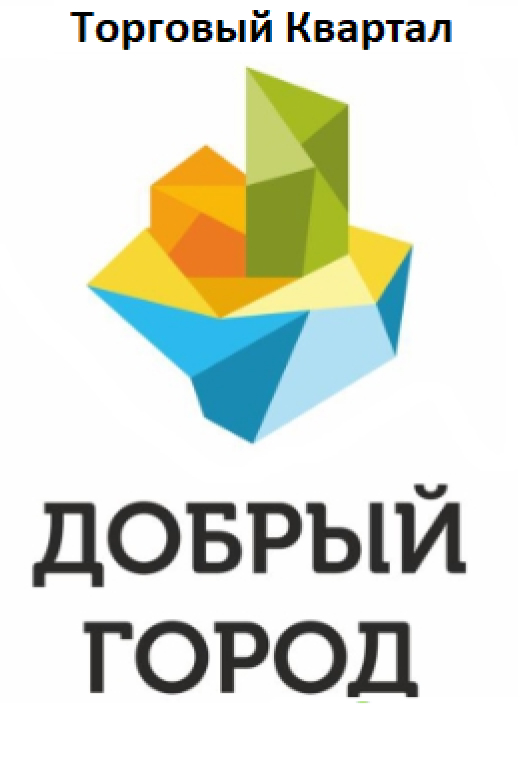 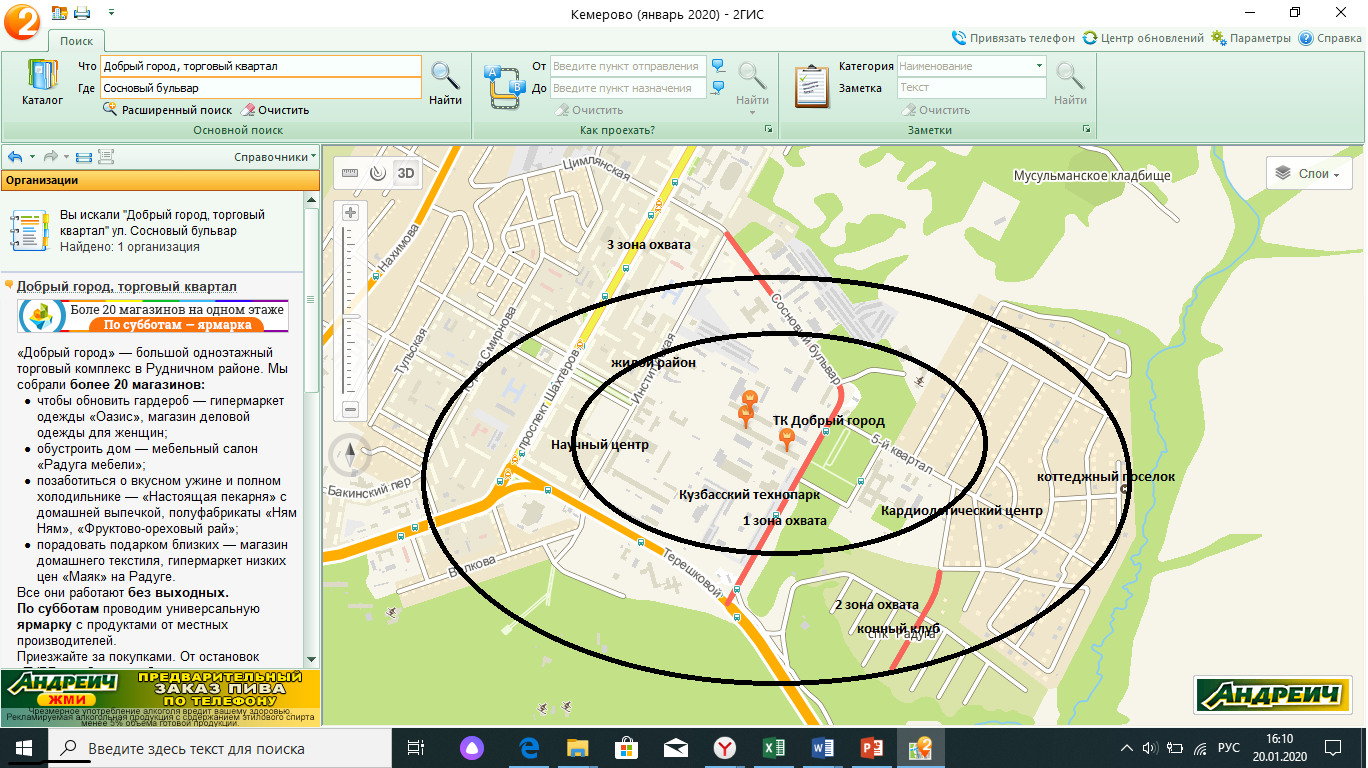 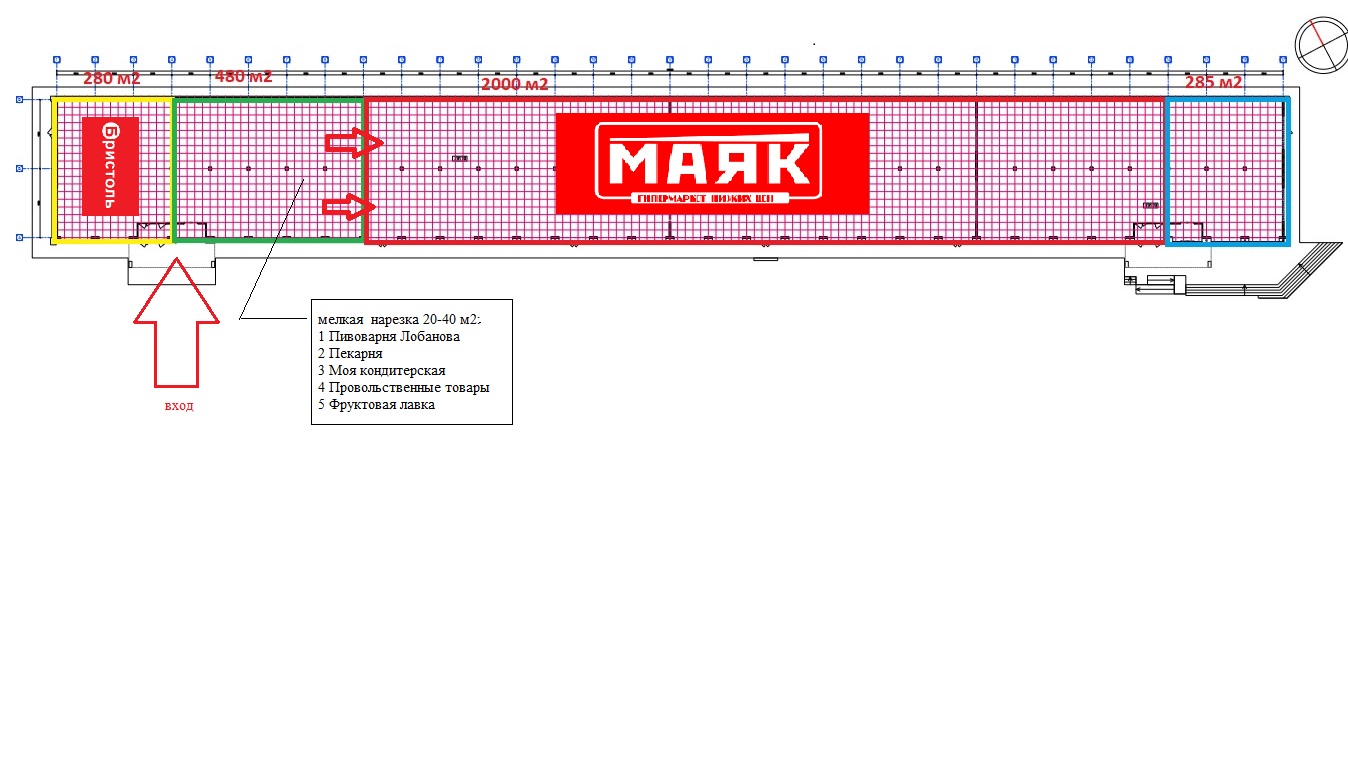 Исп Лысак Олеся+7 (913) 283 81 26O.Lisak0212@mega-raduga.ruООО «Трейд Сервис»101100, г. Кемерово, ул. 50 лет Октября, 12 оф. 301КПП 420501001, ИНН4205331152Тел.  +7 9045769542https://www.youtube.com/watch?v=jwv0KZxpc-8&t=3s   Исх. № _____________от  «_____» ______  2020 г.Адрес ТРЦЧисленность населения г.Кемерово1-ая зона охвата, пешая доступность2-ая зона охвата, транспортная доступность в пределах 10 минут езды3-ая зона охвата, транспортная доступность до 1 часа 30 минут ездыг. Кемерово бульвар Сосновый бульвар, 3/1553 00080 000450 000700 000